NOME:									DATA:	Exercício de Gravitação - Física 1ª série do EM1 1) O cometa de Halley atingiu, em 1986, sua posição mais próxima do Sol (periélio) e, no ano de 2023, atingirá sua posição mais afastada do Sol (afélio).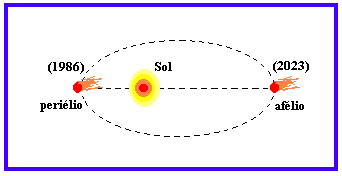 Assinale a opção correta:a) Entre 1986 e 2023 o cometa terá movimento uniforme.b) Entre 1986 e 2023 a força gravitacional que o Sol aplica no cometa será centrípeta.c) Ao atingir o afélio, no ano de 2023, a energia potencial gravitacional do sistema Sol-cometa será máxima.d) A energia potencial gravitacional do sistema Sol-cometa foi máxima no ano de 1986.e) No ano de 2041 a energia potencial do sistema Sol-cometa será máxima.2) (FUND. CARLOS CHAGAS) um satélite da Terra move-se numa órbita circular, cujo raio é 4 vezes maior que o raio da órbita circular de outro satélite. Qual a relação T1/T2, entre os períodos do primeiro e do segundo satélite?a) 1/4b) 4c) 8d) 64e) não podemos calcular a razão T1/T2, por insuficiência de dados.3) Os cientistas que se seguem deram importantes contribuições para nosso conhecimento atual do movimento dos planetas:1. Copérnico2. Ptolomeu3. KeplerSe os nomes desses homens forem arranjados em ordem do começo de suas contribuições, com a primeira contribuição colocada antes, a ordem correta será:a) 1, 2, 3b) 2, 3, 1c) 3, 1, 2d) 1, 3, 2e) 2, 1, 34) Considere uma estrela em torno da qual gravita um conjunto de planetas. De acordo com a 1ª lei de Kepler:a) Todos os planetas gravitam em órbitas circulares.b) Todos os planetas gravitam em órbitas elípticas em cujo centro está a estrela.c) As órbitas são elípticas, ocupando a estrela um dos focos da elipse; eventualmente, a órbita pode ser circular, ocupando a estrela o centro da circunferência.d) A órbita dos planetas não pode ser circular.e) A órbita dos planetas pode ter a forma de qualquer curva fechada.5) (PUC – RJ) Um certo cometa se desloca ao redor do Sol. Levando-se em conta as Leis de Kepler, pode-se com certeza afirmar que:a) a trajetória do cometa é uma circunferência, cujo centro o Sol ocupa;b) num mesmo intervalo de tempo Dt, o cometa descreve a maior área, entre duas posições e o Sol, quando está mais próximo do Sol;c) a razão entre o cubo do seu período e o cubo do raio médio da sua trajetória é uma constante;d) o cometa, por ter uma massa bem menor do que a do Sol, não á atraído pelo mesmo;e) o raio vetor que liga o cometa ao Sol varre áreas iguais em tempos iguais.GABARITOQuestão 1Questão 2Questão 3Questão 4Questão 5